       F/H Infirmier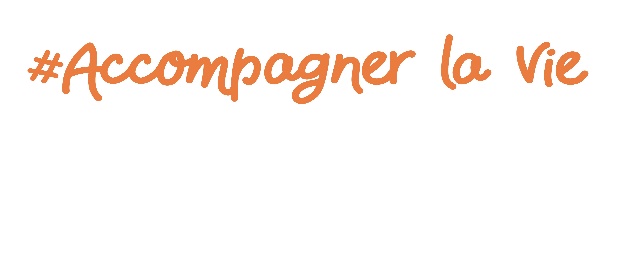 CFPERM Olivet/Saint Hilaire Saint Mesmin  CDI  0.60 ETP (21h)à pourvoir dès que possibleQui sommes nous ?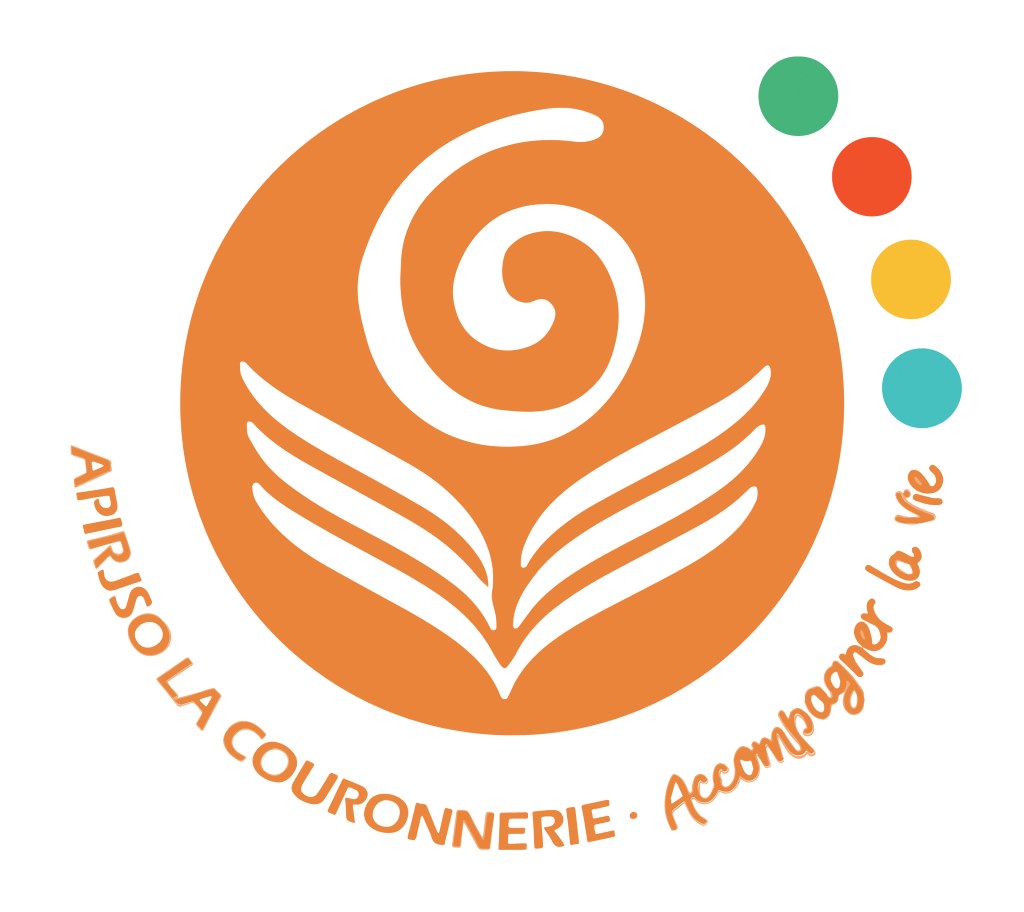 L’Association T’hand’M est une association qui promeut l’inclusion des personnes en situation de handicap et ne cesse de développer une offre de services innovante : service educatif, accompagnement professionnel, familial et social.Pour le Centre de Formation Préprofessionnelle Educative et de Rééducation Motrice (CFPERM) à Olivet, pour l’externat situé à Olivet et l’internat situé sur le site Les Châtelliers à St Hilaire St Mesmin, qui propose des prises en charge pour des adolescents avec déficience motrice et troubles associés afin de les accompagner dans leur inclusion sociale et professionnelle.. Vos missions :- gestion des urgences et soins infirmiers auprès des jeunes en contribuant à la mise en œuvre des traitements et à l’application des prescriptions médicales- éducation à la santé pour les adolescents- gestion des médicaments et du petit matériel- relations avec les familles et les professionnels de santé extérieurs- organisation de visites médicales hebdomadaires- transmissions, rédaction de protocoles, utilisation du Dossier Unique de l’Usager et gestion des dossiers médicauxTravail en transdisciplinarité avec :
- des AS/AES/ME/ES/ETS/AS, rééducateurs, psychologue et médecins 	Vos compétences : sens du travail d’équipe, organisé, 			rigoureux, bienveillantNiveau d'étude : DE IDEExpérience : débutant acceptéLieu principal de la mission :   Externat/ Internat3630 rue du Général de Gaulle/325 route d’Olivet                            45160 Olivet/St Hilaire St Mesmin                              Etablissement : CFPERM  T’Hand’MPoste(s) disponible(s) : 1Statut :  Employé non cadreRémunération : selon la CCN51Début de la mission :  dès que possiblePermis B et véhicule obligatoire